Publicado en  el 06/05/2014 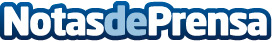 La central nuclear Ascó I inicia su 23ª recarga de combustibleDatos de contacto:Foro NuclearNota de prensa publicada en: https://www.notasdeprensa.es/la-central-nuclear-asco-i-inicia-su-23-recarga_1 Categorias: Otras Industrias http://www.notasdeprensa.es